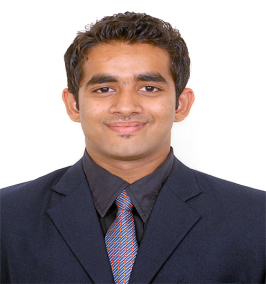 MohammedMohammed.155873@2freemail.com  OBJECTIVEAn opportunity  to work in a challenging position  in the areas of a progressive organization where I could fully utilize my past experience, look  for continued growth prospects and achieve the  greatest  of   job satisfactionDetails of Professional History.Present CompanyQATAR AIRWAYS -QATARCurrent Position: CUSTOMER SERVICE AGENT HUB OPERATION CO ORDINATORMay 2015 - PresentRESPONSIBILITIESDelivering the highest level of Customer Service at all customer touch pointsConstant liaison with Check-in, Boarding Gate, Ramp, Cargo, Lounge.Supervising service partners’ activities for the smooth acceptance of passengers.Directing Arriving/Departing passengers to respective areas such as Arrival Hall, Transfer Area, Departure Gate, Lounge, etc.Checking entry requirements (visas, residence permits) are metCoordinating with Cargo, Fuelling company, Baggage Make up Area, aircraft loading team, catering suppliers for a smooth turnaroundHandling of company mailPerforming pre- and post-flight administration dutiesHandling baggage claimsEnsuring compliance with QR Safety and Security requirements.On Time PerformancePrevious CompanyAL ANSARI EXCHANGE–UAEDesignation: CUSTOMER SERVICE AND SENIOR FOREIGN CURRENCY CASHIERFebruary 2013 till March 2015RESPONSIBILITIESForecast daily currency requirements; offload excess currency position to Head office/other branches/other Exchange Houses booking maximum profit avoiding unnecessary fund blockageMonitor daily on going market currency rate and decide the buying & selling rate for each currency to attract new customers/retain existing customers ensuring maximum profitability for the company safeguarding customer service intact.In charge and manage all cash, Dirhams and Foreign currencies in the branchExpert in identifying counterfeit bank notes especially AED, US dollars, Euros, British Pounds, and GCC currencies.Buying and selling foreign currencies from walk in customers on a regular basis and from other Exchange House or Financial Institutions whenever the situation demandsProcessing of incoming/outgoing international and domestic remittance, such as Telegraphic Transfer, Local Bank Transfer, Western Union, Cash Express and Instant Transfer credit card payment, Utility Payment, Wage Payment System Cash Collection and Disbursal, Mobile Recharge, Payment and Issuance of Air ticket for tie-up Airline Companies and National Bonds.Collect all supporting documents for the transactions conducted Arrange transaction receipts as per the uniform filing system of the company.Deal with all customer complaints and find suitable solutions .Processed transactions accurately and efficiently in accordance with established policies.Attend all telephone calls for customer’s enquiriesRespect AML rules, policy and procedures of the company wherever applicableSCHOLASTICSCompleted MBA in Finance from Visveswaraya University, Belgaum - India with a CGPA of 6.58 in 2012.Bachelor of Science in Mathematics from Calicut University, Kerala - India with a aggregate of68% in 2008.TECHNICAL KNOWHOWTechnologies:Programming Languages: Basics of CMS Office: Word,PowerPoint,ExcelKEY SKILLS AND TRAININGAviationTrained with ALTEA CUSTOMER MANAGEMENT-Check In Course Maintaining confidentiality when handling customer requests and transactionsTrained with AVIATION SECURITY AWARENESS RELEASE COURSE Trained with DANGEROUS GOODS CATEGORY 9 Course Trained with DOCUMENT AND VISA CHECK CourseTrained with HUB CUSTOMER HANDLING CourseTrained with SAFETY MANAGEMENT SYSTEM CourseTrained with ONEWORLD STAFF TRAVEL PROCEDURE CourseBankingFamiliar with all bank products and servicesMaintaining confidentiality when handling customer requests and transactionsCash management and Numerical skillsExcellent comprehension of balancing currency, cash and chequeHands on experience in providing exceptional customer service and resolving client’s issuesAdvance Customer ServiceAnti-Money Laundering & Advance Anti Money Laundering Telephone etiquette and National Bonds SavingsPreventing Counterfeit and Fraud Money training course 1 and PCFM 2Leadership training                                                                      STRENGTHSQuick learner and hard worker.Logical and Analytical skills. Strong planning, organizational and team leadership.Self-motivating and a good helper.Confident and poised in interactions with individuals of all levels.Proven ability to gather, collate and use data effectively.EXTRA CURRICULAR ACTIVITIESPresented my school in cricket at university level.Helped in managing college festival during MBA program.Active participation in event management.LANGUAGES KNOWNEnglish, Hindi, Malayalam, Kannada, Arabic (Read).DeclarationI hereby affirm that the information in this document is accurate and true to the best of my knowledge.